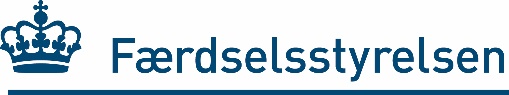 DATA-ERKLÆRINGfor personbil (fremstillet i lille serie) med dieselmotorMærke:      	Typebetegnelse:      	Model:      	Variant:      Stelnr.:	     	Reg. 1. gang:	      eller ny   (for brugte, se krav på bagsiden)Egenvægt:	    	kg	Køreklar vægt (EU):	    	kg	Teknisk tilladt totalvægt:	    	kgStørste vægt af påhængskøretøj m/ubremser:	    /   	kg	Teknisk tilladt vogntogsvægt:	    	kgForbrug, komb. (NEDC/NEDC2/WLTP)*:	    /    /    	l/100 km	Slagvolumen:	    	cm3			Største effekt:	   	kWStandstøj (nærfelt-måling)**:	   dB(A) ved      o/m 	Kørselsstøj**:	   dB(A)	Siddepladser:	 Korrigeret værdi for udstødningsgassens røgtæthed fastsat i henhold til forordning 692/2008/EU***:	    	m-1Lavt partikeludslip (”partikelfilter”) under 5 mg pr. km i.h.t. forordning 715/2007/EU:	Ja: 	Nej/vides ikke: Personbilen opfylder følgende bestemmelser (gælder for ny personbil):Kollisionssikret styreapparat: UNECE-regulativ 12-04 eller amerikansk standard FMVSS 203 og 204.Hvis bilen opfylder UNECE-reg. 94-01 eller amerikansk standard FMVSS 208, kan punktet også anses for opfyldtKryds her , når det ikke kan dokumenteres, at bilen opfylder reglen, hvis der alternativt benyttes de lempede regler, som samtidig forudsætter, at der er vedlagt en tilladelse fra FærdselsstyrelsenBremser: UNECE-regulativ 13H eller amerikansk standard FMVSS 135 om fading, bremsekraftfordeling og ABSLuftforurening: Forordning 715/2007/EU (Euro 6c ), forordning 595/2009/EU (Euro VI ) eller California Code of Regulations  (ved totalvægt over 5.000 kg accepteres alene forordning 595/2009/EU)Bilen behøver dog ikke være forsynet med egendiagnosesystem (OBD)S-seleforankringer: UNECE-regulativ 14-06 eller amerikansk standard FMVSS 210Sæder og deres fastgørelse: UNECE-regulativ 17-08 eller amerikansk standard FMVSS 207Kryds her , hvis det ikke kan dokumenteres, at bilen opfylder reglen, men at der benyttes de lempede regler, som samtidig forudsætter, at der er vedlagt en tilladelse fra FærdselsstyrelsenNakkestøtter: UNECE-regulativ 17-06 eller 25-04 eller amerikansk standard FMVSS 202Tyverisikring: UNECE-regulativ 18-02 eller 116 eller amerikansk standard FMVSS 114Startspærre: UNECE-regulativ 97 eller 116 (originalmonteret amerik. startspærre  eller anden startspærre )Oplysningernes rigtighed bekræftes (for ny personbil ovenstående, for brugt de på bagsiden angivne), og det erklæres, at der ikke er produceret mere end 1.000 stk. af den pågældende model (d.v.s. med samme modelbetegnelse, f.eks. , Seven, F40, Murcielago, Exige, 911, Tuscan) i hverken det forudgående modelår eller i den på produktionstidspunktet forløbne periode af det aktuelle modelår før produktionen af dette eksemplar:(Bilfabrikant, fabrikantens repræsentant eller en godkendt prøvningsinstans) Der foreligger tilladelse fra Færdselsstyrelsen, j.nr.      , for anvendelse af lempede reglerAlle data skal gælde køretøjet, som det var, da det forlod basisfabrikanten. Hvis den faktiske dato for 1. registrering er ukendt, må kun det kendte fabrikationsår eller modelår angives. Alle datafelter skal være udfyldt. Feltet med forbrug skal være udfyldt med ”0,0”, hvis værdien er ukendt. Felterne med støj skal udfyldes med ”0”, hvis værdierne ikke er kendt (kun tilladt for biler registreret før 31.12.82).Data-relevante konstruktive ændringer forudsætter særskilt supplerende dokumentation for opfyldelse af reglerne i Detailforskrifter for Køretøjer svarende til den endeligt godkendte dato for 1. registrering.*	NEDC (80/1268/EØF eller 692/2008/EU), NEDC2 (2017/1153/EU) eller WLTP (2017/1151/EU). Der skal kun angives én af værdierne**	Målt i henhold til UNECE-regulativ 51-02 (eller UNECE-regulativ 51 eller direktiv 70/157/EØF gældende ved køretøjets 1. registrering)*** Kun krævet for biler, reg. 1. gang den 01.07.03 eller senere. Skal ikke oplyses for biler, der opfylder Euro VIDen brugte personbil opfyldte som ny bestemmelserne gældende ved 1. registrering jf. nedenfor:Kollisionssikret styreapparat:	01.04.02-	Direktiv 91/662/EØF eller UNECE-regulativ 12-03 eller amerikansk standard FMVSS 203 og 204.		Hvis bilen opfylder UNECE-regulativ 94-01 eller amerikansk standard FMVSS 208, kan punktet også anses for opfyldtKryds her , hvis det ikke kan dokumenteres, at bilen opfylder reglen, men at der benyttes de lempede regler, som samtidig forudsætter, at der er vedlagt en tilladelse fra Færdselsstyrelsen	01.05.77-31.03.02	Direktiv 74/297/EØF eller UNECE-regulativ 12 eller amerikansk standard FMVSS 203 og 204.		Hvis bilen opfylder UNECE-regulativ 94 eller amerikansk standard FMVSS 208, kan punktet også anses for opfyldtKryds her , hvis det ikke kan dokumenteres, at bilen opfylder reglen, men at der benyttes de lempede regler, som samtidig forudsætter, at der er vedlagt en tilladelse fra Færdselsstyrelsen	-30.04.77	Ingen kravBremser:	01.04.02-	Direktiv 98/12/EF, UNECE-regulativ 13-09, UNECE-regulativ 13H eller amerikansk standard FMVSS 135 om fading, bremsekraftfordeling og ABS	01.04.95-31.03.02	Direktiv 91/422/EØF, UNECE-regulativ 13-06, ECE-regulativ 13H eller amerikansk standard FMVSS 135 om fading, bremsekraftfordeling og ABS	01.04.78-31.03.95	Direktiv 75/524/EØF eller UNECE-regulativ 13-03 eller amerikansk standard FMVSS 105 eller 135 om fading, bremsekraftfordeling og ABS	-31.03.78	Ingen krav, der kræver dokumentationLuftforurening, dieselmotor:	01.09.18-	Opfylder bestemmelserne om luftforurening angivet på forsiden. Husk afkrydsning på forside	01.09.15-31.08.18	Forordning 715/2007/EU (Euro 6) eller California Code of Regulations. Alternativt direktiv  2005/55/EF som ændret ved forordning 595/2009/EU (Euro VI)	01.04.11-31.08.15	Forordning 715/2007/EU (Euro 5) eller California Code of Regulations. Alternativt direktiv 2005/55/EF som ændret ved forordning 595/2009/EU (Euro V)	01.01.07-31.03.11	Direktiv 98/69/EF (Euro 4) eller fra fabrikken forsynet med katalysator. Alternativt California Exhaust and Evaporative Emission Standard LEVII/LEV eller bedre for kategori LDV	01.01.06-31.12.06	Direktiv 98/69/EF (Euro 4) eller fra fabrikken forsynet med katalysator. For bil med tilladt totalvægt på over  dog Euro 3. Alternativt California LEVII/LEV eller bedre for kategori LDV	01.01.02-31.12.05	Direktiv 98/69/EF (Euro 3) eller fra fabrikken forsynet med katalysator. Alternativt California Exhaust and Evaporative Emission Standard LEVII/LEV eller bedre for kategori LDV	01.01.01-31.12.01	Direktiv 98/69/EF (Euro 3) eller fra fabrikken forsynet med katalysator. For bil med tilladt totalvægt på over  dog direktiv 96/69/EF (Euro 2)	01.01-97-31.12.00	Direktiv 94/12/EØF (Euro 2) eller fra fabrikken forsynet med katalysator	01.10.94-31.12.96	Direktiv 93/59/EØF (Euro 1) eller fra fabrikken forsynet med katalysator	01.10.90-30.09.94	91/441/EØF (Euro 1) eller fra fabrikken forsynet med katalysator. For bil med tilladt totalvægt på over 2.500 kg eller til mere end 6 personer dog ingen krav, der kræver dokumentation	-30.09.90	Ingen krav, der kræver dokumentationS-seleforankringer:	01.01.17-	UNECE-regulativ 14-06 eller amerikansk standard FMVSS 210	01.10.99-31.12.16	Direktiv 96/38/EF eller UNECE-regulativ 14-04 eller amerikansk standard FMVSS 210	01.04.80-31.09.99	Direktiv 76/115/EØF eller UNECE-regulativ 14 eller amerikansk standard FMVSS 210	-31.03.80	Ingen krav, der kræver dokumentationSæder og deres fastgørelse:	01.01.17-	UNEECE-regulativ 17-08 eller amerikansk standard FMVSS 207Kryds her , hvis det ikke kan dokumenteres, at bilen opfylder reglen, men at der benyttes de lempede regler, som samtidig forudsætter, at der er vedlagt en tilladelse fra Færdselsstyrelsen	01.10.99-31.12.16	Direktiv 96/37/EF eller UNECE-regulativ 17-06 eller amerikansk standard FMVSS 207Kryds her , hvis det ikke kan dokumenteres, at bilen opfylder reglen, men at der benyttes de lempede regler, som samtidig forudsætter, at der er vedlagt en tilladelse fra Færdselsstyrelsen	-30.09.99	Ingen krav, der kræver dokumentationNakkestøtter:	01.10.99-	Direktiv 78/932/EØF eller 96/37/EF eller UNECE-reg. 17-06 eller 25-04 eller am. Std. FMVSS 202	01.04.86-30.09.99	Direktiv 78/932/EØF eller 96/37/EF eller UNECE-reg. 17-03 eller 25-01 eller am. Std. FMVSS 202	-31.03.86	Ingen kravTyverisikring:	01.04.02-	Direktiv 95/56/EF eller UNECE-regulativ 18-02 eller 116 eller amerikansk standard FMVSS 114	01.05.77-31.03.02	Direktiv 74/61/EØF eller UNECE-regulativ 18 eller amerikansk standard FMVSS 114	-30.04.77	Original tyverisikring må ikke fjernesStartspærre:	01.10.98-	Dir. 95/56/EF eller UNECE-reg. 97 eller 116 (orig. US startspærre  eller anden startspærre )	-30.09.98	Ingen krav			Stelnr.:      _________________________________________________________________________________(dato)(firma/stempel inkl. adresse)(navn med tilhørende underskrift)